Commonwealth Disabled People’s Forum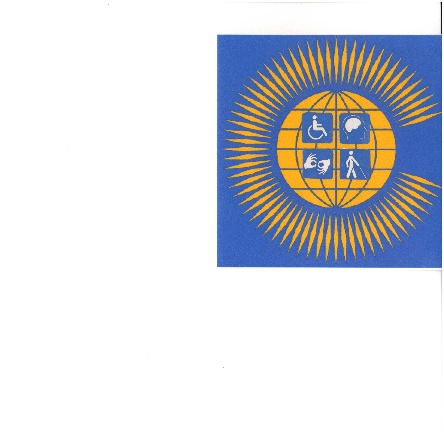 Free On-line Disability  Equality Capacity   Building Course  Application Form  Return by 4th February to martha.aldridge@commonwealthdpf.org [Complete on line Word format/ audio/ Hand written black ink, block caps and scanned].1. Full Name 2. Nationality 3. Country of Residence 4. Age                                  5.Date of Birth                           Sex  M/F         6.  Passport Number or Identity Card No.7. Postal Address 8. Your email 9. Nature of your Impairment 10. Access Needs/ Reasonable Accommodations Required11. Disabled People’s Organisations (OPD) you are involved with and duration.12. Do you have access to the internet Yes/No13 Your Occupation(Employment/Education/Family/Community)14. In your own words tell us why you would like to be on the course and what you hope to do with what you learn. ( Use this page and the next).